Györffy István Katolikus                       Általános  IskolaHelyi tanterv általános részSzékhely – 5300 Karcag, József Attila utca 1.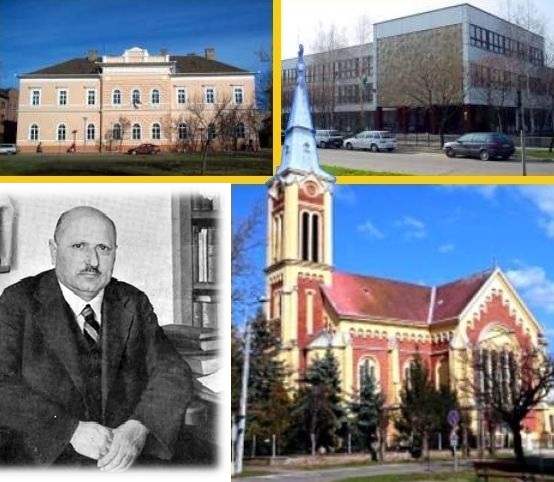 Karcag, 2020. szeptember 01.                                                                                           Kovács Miklós Istvánné		      igazgatóA 118/LD-1/2020.06.09. iktatószámú fenntartói nyilatkozat alapján jóváhagyva.A helyi tanterv a Nemzeti alaptanterv kiadásáról, bevezetéséről és alkalmazásáról szóló 110/2012. (VI. 4.) korm. rendelet módosításaként megalkotott 5/2020. (I. 31.) korm. rendelet, azaz a 2020-as Nemzeti alaptantervhez illeszkedő tartalmi szabályozók (kerettantervek) alapján készült. A 118/KZS/1/2017.11.06. iktatószámú fenntartói nyilatkozat alapján jóváhagyva.2.1. A választott kerettanterv megnevezéseAz iskola helyi tanterve a kerettantervek kiadásának és jóváhagyásának rendjéről szóló 51/2012.(XII. 21.) EMMI rendelet 1. számú és 2. számú mellékletében kiadott tantárgyi kerettantervek alapján készült. 2.1.1. Alsó tagozat2.1.2. Felső tagozatA köznevelési intézményekben az Alapfokú nevelés-oktatás szakasza, amely az első évfolyamon kezdődik, a nyolcadik évfolyam végéig tart és két részre tagolódik:az első évfolyamon kezdődő és a negyedik évfolyam végéig tartó alsó, ésaz ötödik évfolyamon kezdődő és a nyolcadik évfolyam végéig tartó felső tagozatAz iskolai nevelés-oktatás tartalmi egységét, az iskolák közötti átjárhatóságot a Nemzeti alaptanterv biztosítja, amely meghatározza az elsajátítandó műveltségtartalmat. A NAT-ban foglaltak érvényesülését a kerettantervek biztosítják. Az egyes iskolatípusokban és oktatási szakaszokban a kerettantervek tartalmazzák a nevelés és oktatás céljait, a tantárgyi rendszert, az egyes tantárgyak témaköreit, tartalmát, a tantárgyak egy vagy két évfolyamra vonatkozó követelményeit, továbbá a tantárgyközi tudás- és képességterületek fejlesztésének feladatait, és meghatározzák a követelmények teljesítéséhez rendelkezésre álló kötelező, valamint az ajánlott időkeretet.Az általános iskolában  nyolc évfolyamon országosan egységes követelmények szerint Alapfokú nevelés-oktatás folyik. Az általános iskola a tanulót az érdeklődésének, képességének és tehetségének megfelelően felkészíti a középfokú iskolai továbbtanulásra.Az egyes évfolyamokon használt tantervek:NAT- 2012: 110/2012. (VI. 4.) kormányrendeletNAT-2020: 5/2020. (I.31.) kormányrendeletKészült a 110/2012. (VI. 4.) kormányrendelet módosításáról szóló 5/2020. (I. 31.) kormányrendelet alapján.Szabadon választható tanórai foglalkozások:Érvényes a 2020/2021. tanévben az első és az ötödik évfolyamon, majd felmenőrendszerben. Kifutó óraterv:  Szabadon választható tanórai foglalkozások2.3. Az oktatásban alkalmazható tankönyvek, tanulmányi segédletek és taneszközök kiválasztásának elveiA tankönyvek, tanulmányi segédletek, taneszközök kiválasztása során figyelembe vesszük, hogy iskolánkban a nevelő-oktató munka során a pedagógusok csak olyan nyomtatott taneszközöket /tankönyv, munkafüzet, térkép stb./ használnak a tananyag feldolgozásához, amelyet hivatalosan tankönyvvé nyilvánítottak.A nyomtatott taneszközön túl néhány tantárgynál egyéb eszközökre is szükség van. Ezen eszközökre vonatkozóan alap-meghatározás történik márkától, minőségtől, gyártótól függetlenül.Az egyes évfolyamokon a különféle tantárgyak feldolgozásához szükséges kötelező tanulói taneszközöket a nevelők munkaközösségei határozzák meg az iskola helyi tanterve alapján.A kötelezően előírt taneszközökről a szülőket a megelőző tanév végén tájékoztatjuk. A taneszközök beszerzése a tanév kezdetéig a szülők kötelessége. A Magyar Diáksport Szövetség projektjében összeállítja, és ingyenesen az iskolák rendelkezésére bocsátja az eszközcsomagot, amely a NETFIT méréshez szükséges.A pedagógus nem választhat olyan tankönyvet, amelynek igénybevétele az iskolai tankönyvrendelés és tankönyvellátás rendje szerint nem biztosítható valamennyi tanuló részére, és a döntését a tanév közben nem változtathatja meg.A taneszközök kiválasztásánál a munkaközösségek a következő szempontokat veszik figyelembe:megfelel az intézményünk elveinek, céljainak, helyi tantervének;jól tanítható, jól tanulható, lehetőséget teremt az önálló tanulásban, differenciálásban, rögzítésben;nyomdai kivitelezése alkalmas a tantárgy óraszámának és igényeinek megfelelő használatra több tanéven keresztül;minősége, megjelenése alkalmas a diákok esztétikai érzékének fejlesztésére, a diákokat igényességre, precíz munkavégzésre, a taneszköz állapotának megóvására neveli;amelyek egymásra épülő tantárgyi rendszerek, tankönyvcsaládok, sorozatok tagjai;egy-egy tantárgy tanításához felmenő rendszerben ugyanazt a tankönyvcsaládot használjuk;amelyekhez megfelelő nyomtatott kiegészítő taneszközök állnak rendelkezésre (pl. munkafüzet, tudásszintmérő, feladatgyűjtemény, gyakorló);amelyek segítik a tananyag feldolgozását és a tanulási önállóságot;biztosítja a pedagógus módszertani szabadságát a hatékony ismeretátadás, készségfejlesztés, képességkibontakoztatás érdekében;amelyekhez rendelkezésre áll olyan digitális tananyag, amely interaktív táblán segíti az órai munkát feladatokkal, videókkal (pl. veszélyes, időigényes kísérletekről készült filmek, animációk) 3D modellek, grafikonrajzoló, statisztikai programok, interaktív feladatok, számonkérési lehetőségek, játékok stb. segítségével.2.4. A Nemzeti alaptantervben meghatározott pedagógiai feladatok helyi megvalósításának részletes szabályai2.4.1. Természettudományos nevelésAz egyén, a közösségek és a természet harmóniájának elősegítése a nevelés-oktatás rendszerének kiemelt feladata. A kísérletezés, a megfigyelés, a természettudományos gondolkodás differenciált fejlesztése és alkalmazása, a műszaki ismeretek hétköznapi életben is használható elemeinek gyakorlati elsajátítása a NAT kiemelten fontos tartalma. Cél, hogy a természettudomány ismeretei és módszerei úgy épüljenek be a diákok gondolkodásába és tevékenység-repertoárjába, hogy előhívhatók legyenek a mindennapi problémák értelmezése és megoldása során. 2.4.2. Mindennapos testnevelés1- 8 évfolyamon a mindennapos testnevelést úgy szervezzük meg, hogy a heti öt testnevelés óra keretéből heti 1 órát a NAT Testnevelés és sport műveltségterületében jelzett sporttevékenységek közül – gyermektánc és néptánc oktatással valósít meg a kerettantervben meghatározott tartalmak szerint néptánc pedagógus vezetésével.  Felső tagozatban a mindennapos testnevelést úgy szervezi meg, hogy a heti öt testnevelés óra keretéből heti 1 órát a NAT Tánc és mozgás műveltségterületében meghatározott tartalmak szerint valósít meg néptánc pedagógus vezetésével.  Iskolánk a mindennapos testnevelést - heti öt testnevelés órát - a NAT Testnevelés és sport műveltségterületében jelzett, a kerettanterv testnevelés tantárgyra vonatkozó rendelkezéseiben meghatározott műveltségterületi oktatással valósítják meg.2.4.3. Mindennapos művészeti nevelésAlsó tagozatAz alsó tagozatos nevelés-oktatás egyik kiemelt célja a mindennapos művészeti nevelés lehetősége – a délutáni foglalkozás keretében kiegészíthető. A mindennapos művészeti nevelés lehetőséget biztosít a tehetséggondozás hatékonyabb kibontakoztatására is. Intézményünk alsó tagozatos nevelés-oktatásában heti szinten öt kötelező tanítási órában valósul meg a mindennapos művészeti nevelés. Ezt kiegészítik a délutáni egyéb és szabadidős foglalkozások adta lehetőségek. Az új kerettanterv alapján a heti óraszámok 2 óra ének-zene tantárgyból, vizuális kultúrából 2 óra, 1 óra gyermektánc foglalkozás. A mindennapos művészeti nevelés megvalósításának színterei:heti 2 óra vizuális kultúra, 2 óra ének-zene, 1 óra gyermektánc tanórai foglalkozástáncoktatás szakkör formájábanénekkarkézműves foglalkozások - szakkörökkiállítások rendezése, szervezése, látogatásaszínház, hangverseny látogatásFelső tagozatFelső tagozaton folyamatosan biztosítani kell a művészeti nevelés tanórai és tanórán kívüli iskolai feltételeit, lehetőségeit.A mindennapos művészeti nevelés megvalósításának színterei:vizuális kultúra, ének-zene, tánc tanórai foglalkozásoktáncoktatás szakkörénekkarkiállítások rendezése, szervezése, látogatásaszínház, hangverseny látogatás2.4.4. Az idegennyelv-oktatásIntézményünkben első idegen nyelvként az angol nyelvet oktatjuk. Alsó tagozaton, az 1-3. évfolyamon heti egy órában folyik idegennyelv-oktatás. A 4. évfolyamon - a két kötelező órát egy órával kiegészítve – 3 angol órán vesznek részt a tanulók. A szabadon választható idegen nyelvi órák a heti óratervekbe beépítésre kerültek. Az iskolába történő beiratkozás a szabadon választott tanítási órákon való részvétel vállalását is jelenti.Felső tagozaton, az ötödik évfolyamtól a tanulók alap, illetve emelt szintű angol nyelvi csoportba kerülhetnek. Az alap szintű angol nyelvi csoportokban az idegen nyelv oktatása heti 3 órában történik.  Az emelt szintű csoportok magasabb szintű követelményekkel, emelt óraszámban tanulják az angol nyelvet, a három kötelező óra mellett két szabadon választható órán, heti 5 órában. A szabadon választható idegen nyelvi órák a heti óratervekbe beépítésre kerültek. Az angol nyelv emelt szintű oktatásához a helyi tantervben meghatározott tanagyag elsajátítása, a követelmények teljesítése csak a választható tanítási órákon való részvétellel biztosítható. A csoportokat az angol nyelvi szakmacsoport alakítja ki 4. évfolyam végén a tanuló teljesítménye, az idegennyelv-tanár és az osztályfőnök javaslata alapján. Ha az emelt szintű csoportok létszáma az évfolyam létszámának legalább 50%-a, abban az esetben további csoportbontás történik a még optimálisabb feltételek biztosítása érdekében. Az emelt szintű csoportokat évfolyamonként a két párhuzamos osztályból szervezzük, az idegen nyelv oktatása az így kialakított csoportokban történik. A csoportok közötti átjárhatóság biztosítása érdekében az 5. évfolyam végén a tanulók kimeneti felmérést írnak. A 6. és 8. évfolyamon az Országos angol nyelvi írásbeli mérést szóbeli méréssel egészítjük ki a tanév végén.2.4.5. Emelt szintű képzésAz emelt szintű szervezési forma a tehetséggondozás sajátos módja, amelynek során az általános iskolában egy meghatározott tantárgy fejlesztési követelményeinek és ismereteinek elsajátítása a kerettantervek által meghatározott, magasabb szintű követelményekkel, emelt óraszámban valósul meg.  Ebben a szervezési formában az idegen nyelv fejlesztését választotta iskolánk. Az emelt szintű csoportokat felső tagozaton évfolyamonként a két párhuzamos osztályból szervezzük, az idegen nyelv oktatása az így kialakított csoportokban történik. Az angol nyelv tantárgy fejlesztési követelményeinek és ismereteinek elsajátítása a kerettantervek által meghatározott, magasabb szintű követelményekkel, emelt óraszámban valósul meg. Az emelt szintű csoportok 5-8. évfolyamon a három kötelező óra mellett két szabadon választható órán, heti 5 órában tanulnak idegen nyelvet. 2.5.  A választható tantárgyak, foglalkozások esetében a pedagógusválasztás szabályaiAz iskola a helyi tanterve alapján megszervezi a tanulók, az évfolyamok, az egyes osztályok, valamint az osztályokon belüli csoportok tanítási óráit. A tanulói terhelhetőség maximumát a NAT kiadásáról, bevezetéséről és alkalmazásáról szóló (110/2012) Kormány rendelet határozza meg évfolyamonként. Ezt figyelembe kell venni a tanulócsoportok órarendjének kialakításakor.2.5.1. A foglalkozás és a pedagógusválasztás szabályaiAz iskola igazgatója minden év április 15-éig elkészíti és közzéteszi a tájékoztatót azokról a tantárgyakról, amelyekből a tanulók választhatnak. Ez tartalmazza, hogy a tantárgyat várhatóan melyik pedagógus fogja tanítani. A foglalkozásvezetők személye a mindenkori tantárgyfelosztás és a szakos-ellátottság függvénye. A tanuló május 20-ig nyilatkozik részvételi szándékáról (kiskorú esetén a szülő gyakorolja a választás jogát). Ha a tanulót – kérelmére – felvették a szabadon választott tanítási órára, a tanítási év végéig köteles azon részt venni. A választás legalább egy tanévre szól, kilépés csak tanév végén lehetséges.  A szabadon választott tanórai foglalkozást az értékelés és a minősítés, a mulasztás, a magasabb évfolyamba lépés tekintetében úgy kell tekinteni, mint a kötelező tanítási órát.A tanulónak - kiskorú esetén a szülőnek – írásban nyilatkoznia kell arról, hogy a szabadon választott tanítási órákra történő jelentkezés jogkövetkezményeit tudomásul vette. Az iskolába újonnan beiratkozó tanuló, illetve a szülő a beiratkozáskor jelezheti a tantárgyválasztással kapcsolatos kérését az iskola igazgatójának. 2.6. A sajátos nevelési igényű tanulók nevelésének-oktatásának elveiA sajátos nevelési igényű tanulók esetében is a NAT-ban meghatározott egységes fejlesztési feladatokat kell alapul venni. Intézményünk feladatának tartja a sajátos nevelési igényű tanulók integrált nevelését-oktatását. A sajátos nevelési igényű tanulók eredményes szocializációját, iskolai pályafutását elősegítheti a nem sajátos nevelési igényű tanulókkal együtt történő – integrált – oktatásuk. Sikerkritériumnak a tanulók beilleszkedése, önmagához mért fejlődése, a többi tanulóval való együtt haladása tekinthető.2.6.1. A Nemzeti alaptanterv és a választott kerettanterv alkalmazásaA NAT a sajátos nevelési igényű tanulók iskolai oktatásának is alapdokumentuma, az abban meghatározott fejlesztési területek – nevelési célok, kulcskompetenciák, illetve a műveltségi területeken megfogalmazott célok, feladatok a sajátos nevelési igényű tanulókra is érvényesek. A pedagógiai programunk, helyi tantervünk elkészítésénél figyelembe vettük a nemzeti köznevelésről szóló 2011. évi CXC. törvény, a NAT rájuk vonatkozó előírásait.2.6.2. CélokA fejlesztés a számukra megfelelő tartalmak közvetítése során valósuljon meg, segítse a minél teljesebb önállóság elérését és a társadalomba való mind teljesebb beilleszkedést.Az iskola fejlesztési követelményei igazodjanak a fejlődés lehetséges üteméhez.A szükséges speciális eszközök elfogadtatása és használatuk megtanítása.Az egyes területeken kimagasló teljesítményt nyújtó tanulók tehetségének kibontakoztatása.Az értelmi, a testi és érzelmi fejlődés folyamatos pozitív változása.A sérült részképességek folyamatos fejlesztése.2.6.3. A sajátos nevelési igényű tanulók habilitációs, rehabilitációs célú ellátásaA tanulók között fennálló – egyéni adottságokból és igényekből adódó – különbségeket a pedagógiai program és helyi tanterv kialakításakor figyelembe vettük.A sajátos nevelési igény a szokásos tartalmi és eljárásbeli differenciálástól eltérő, nagyobb mértékű differenciálást, speciális eljárások alkalmazását, illetve kiegészítő fejlesztő, korrekciós, habilitációs, rehabilitációs, valamint terápiás célú pedagógiai eljárások alkalmazását tehetiszükségessé. A köznevelési törvény által megadott egészségügyi és pedagógiai célú habilitációs, rehabilitációs foglalkozásainak órakeretén belül a tanuló annyi foglalkozáson vesz részt, amennyi hátránya csökkentéséhez szükséges. A foglalkozások óraszámát integráltan nevelkedő tanuló esetében a szakvéleményt kiállító szakértői bizottság véleménye alapján, a tanuló fejlesztésében közreműködő szakirányú végzettségű gyógypedagógus pedagógiai vizsgálatának figyelembevételével kell meghatározni.A habilitációs, rehabilitációs tevékenység olyan szakmaközi együttműködésben kialakított és szervezett nyitott tanítási-tanulási folyamatban valósul meg, mely az egyes tanulók vagy tanulócsoportok igényeitől függő eljárások, időkeret, eszközök, módszerek, terápiák alkalmazását teheti szükségessé.2.6.4. A szükséges pedagógiai feltételek biztosítása a tanulók számáraA nevelés, oktatás, fejlesztés kötelezően biztosítandó pedagógiai feltételeit a köznevelési törvény foglalja össze. A köznevelési törvény a sajátos nevelési igényű tanulókhoz igazodva az általánosan kötelező feltételeket több területen módosítja, illetve kiegészíti olyan többletszolgáltatásokkal, amelyeket ki kell alakítani, és hozzáférhetővé tenni a sajátos nevelési igényű tanulók számára.A nyitott tanítási-tanulási folyamatban megvalósuló tevékenység, lehetővé teszi az egyes gyermek vagy csoport igényeitől függő pedagógiai – esetenként egészségügyi – eljárások, eszközök, módszerek, terápiák, a tanítás-tanulást segítő speciális eszközök alkalmazását. Az együttnevelést megvalósító iskolák pedagógusainak, valamennyi dolgozójának, gyermek- és szülői közösségének felkészítése a sajátos nevelési igényű tanulók fogadására.A sajátos nevelési igényű tanulók integrált nevelésében, oktatásában, fejlesztésében részt vevő – a tanuló fogyatékosságának típusához igazodó szakképzettséggel rendelkező – gyógypedagógus, gyógypedagógiai tanár.Az egységes gyógypedagógiai módszertani intézmények, a pedagógiai szakszolgálati, illetve pedagógiai-szakmai szolgáltatást nyújtó intézmények szolgáltatásainak, az utazó gyógypedagógiai hálózat működtetésére kijelölt intézmények segítségének igénybe vétele a köznevelés-fejlesztési tervekben meghatározott feladatellátás szerint.2.6.5. A tanulók nevelésének-oktatásának elveiA nevelési-oktatási folyamatot a tanulók lehetőségeihez, korlátaihoz és speciális igényeihez igazodva elsősorban a következő elvek szerint kell megszervezni:a feladatok megvalósításához hosszabb idősávokat, tágabb kereteket kell megjelölni ott, ahol erre szükség van;igény szerint sajátos, a fogyatékossággal összeegyeztethető tartalmakat, követelményeket kell kialakítani és teljesíttetni;szükség esetén a tanuló számára legmegfelelőbb alternatív kommunikációs módszerek és eszközök alkalmazásának beépítése a nevelés, oktatás folyamatába;az iskolák segítő megkülönböztetéssel, egyénileg is támogassák a tanulókat, elsősorban az önmagukhoz mért fejlődésüket értékelve;A tanulókat a nevelés, oktatás, fejlesztés ne terhelje túl.Azoknál a tanulóknál, akiknél a sajátos nevelési igény oka a hiperaktivitás, a figyelemzavar, 	indokolt a korszerű, rugalmas szervezeti keretek és módszerek előtérbe helyezése.Mindehhez olyan iskolai légkört kell teremteni, amelyben mind a tanuló, mind a felnőtt jól érzi magát, ahol az emberi és társas kapcsolatok a kölcsönös tiszteleten alapulnak, ahol minden tanuló teljes értékű emberként élheti meg önmagát, a másságot is elfogadva.1. A HALLÁSSÉRÜLT TANULÓK ISKOLAI FEJLESZTÉSÉNEK ELVEIA hallássérült tanulónál - a hallás hiánya vagy csökkenése miatt - a szokásostól eltérhet a nyelvi kommunikáció (beszédértés, szövegértő olvasás szókincs, nyelvi szerkezetek értése és használata, hangzó beszéd stb.) fejlettsége, ennek következtében a megismerő tevékenység és a teljes személyiség fejlődése is megváltozhat. A tanuló nyelvi kommunikációja intenzív fejlesztést igényel, mert ennek szintje általában nem korrelál életkorával, hallásállapotával - melytől pozitív és negatív irányú eltérés is lehet.A hallássérült tanulók többségi iskolában történő együttneveléseA nevelés-oktatás szervezeti keretének megválasztását, az alkalmazott speciális módszer- és eszközrendszert minden esetben a gyermek állapotából fakadó egyéni szükségletek határozzák meg.A többségi iskolában történő együttnevelés a szülő/gyógypedagógus/pedagógus közös döntését igényli az illetékes szakértői és rehabilitációs bizottság szakvéleményének figyelembe vételével.Az együttnevelés nem lehet formális, a befogadó iskolának szükséges változtatásokat végrehajtani a valódi befogadás érdekében, így pl. a módszer és eszközrendszerben (differenciálás, egyéni képességek figyelembe vétele stb.), az óraszervezésben, a probléma megoldásában, a teljes tantestület szemlélet változásában.A gyógypedagógus partner a megoldásokban. Az iskola akkor válik valódi befogadóvá (inkluzív iskola), amennyiben a tanítási programok, a pedagógiai szemlélet és felkészültség, a szervezés, a tárgyi és személyi feltételek igazodnak a gyermek speciális szükségleteihez.Az integrált nevelés-oktatás során különös figyelemmel kell lenni a következőkre:- A tantestület pozitív hozzáállása, bevonódása és toleranciája fontos tényező.- Külön gondot kell fordítani arra, hogy a tanuló minden segítséget megkapjon hallássérüléséből, gyengébb nyelvi kommunikációs kompetenciájából, fogalmi gondolkozásából eredő hátrányának és ezzel összefüggő esetleges tanulási nehézségének leküzdéséhez.- A többségi pedagógusnak az értékelésnél figyelembe kell vennie a hallássérülés következményeként fellépő kommunikációs nehézségeket, a szókincs esetleges elmaradását, a szóbeli, írásbeli kifejezőkészség gyengébb voltát, az abban előforduló grammatikai hibákat és kiejtési problémákat.- Ne legyen az értékelés része olyan követelmény, mely a tanuló sérüléséből következően nem teljesíthető halló társaival azonos szinten vagy módon (hosszú memoriter, hangsúlyos, ritmusos versmondás, tollbamondás utáni esetleges hibák stb.). Értékelésüknél az egyéni fejlesztési terv követelményeit figyelembe kell venni.Az együttműködés során a befogadó pedagógusközösség vállalja, hogy:- segíti a gyermek beilleszkedését a közösségbe;- konzultációs, hospitálási és osztálytermi együttműködési lehetőséget biztosít a gyógypedagógus számára;- a jogszabályokban foglaltak érvényesítése során mindent megtesz a hallássérült gyermek sikeres integrációja érdekében;- megszervezi a törvényben meghatározottak szerint a szükséges egyéni korrekciós órákat.Az együttműködés során a szurdopedagógus/utazótanár:- tájékoztatás nyújtásával segíti a befogadó pedagógus-, gyermek-, és szülői közösségek az intézmény többi pedagógusának felkészítését a hallássérült gyermek érkezése előtt, majd beilleszkedése során;- konzultációval segíti a pedagógusok, az oktató/nevelő közösség munkáját a hallássérült gyermek sajátosságainak megértésében;- hospitál a gyermek osztályában;- segítséget nyújt a befogadó intézmény órai munkájához;- nyomon követi a gyermek fejlődését;- egyéni fejlesztés során fejleszti a gyermek kommunikációs kompetenciáját;- esetlegesen koordinálja a rehabilitációs munkában résztvevő szakemberek munkáját;A hallássérült tanulók nevelésében a Nat-ban leírt fejlesztési feladatok az irányadóak,de az egyes műveltségi területekhez rendelt tartalmak, és fejlesztendő képességek (azok fejlődési útjai, módjai és kialakulásuk időtartama) mindenkor a tanulók egyéni fejlődésének függvényei.3. Pszichés fejlődési zavarral küzdő tanulók iskolai fejlesztésének elveiA pszichés fejlődési zavarral küzdő tanulók csoportjába azok a tanulók tartoznak, akik az iskolai teljesítmények és a viselkedésszabályozás területén a kognitív, emocionális-szociális képességek eltérő fejlődése, a kialakult képességzavarok halmozott előfordulása miatt egyéni sajátosságaik figyelembevételével fokozott pedagógiai, pszichológiai megsegítést, gyógypedagógiai segítséget igényelnek.A pszichés fejlődési zavarral küzdő tanuló a specifikus tanulási zavarok esetében a tanulók alapproblémája, hogy jó értelmi képességeik ellenére az olvasással (diszlexia), a helyesírással (diszortográfia), az írásmozgással (diszgráfia) és a számolással (diszkalkulia) kapcsolatban az iskolai oktatás során feltűnő nehézségek jelentkeznek, általános értelmi képességeik és tanulási teljesítményeik között alulteljesítés formájában lényeges különbség áll fenn. Ennek az eltérésnek a hátterében a megismerési képességek különböző zavarai állnak, amelyek az olvasás, az írás, a helyesírás vagy a számolás területén önálló, (körülírt) vagy kevert típusú zavar (együtt járás) formájában jelenhetnek megA pszichés fejlődési zavar miatt sajátos nevelési igényű tanulók fejlesztése a szakértői bizottság szakértői véleményére épülő egyéni fejlesztési terv alapján, egyéni sajátosságaik, szükségleteik figyelembevételével, a szülővel és a tanulóval történő megbeszélést követően történik.Az egyéni fejlesztőmunka tervezése, a rehabilitációs terv kidolgozása logopédus, pszichopedagógus, tanulásban akadályozottak pedagógiája szakon/szakirányon szakképzettséget szerzett gyógypedagógus, gyógypedagógus-terapeuta és egyéb szakemberek bevonásával történik és rehabilitációs célú órakeretben zajlik.A pszichés fejlődés zavara miatt a nevelési, tanulási folyamatban tartósan és súlyosan akadályozott tanulók nevelése-oktatása során a NAT-ban meghatározott fejlesztési feladatok és tartalmak megvalósítása általában lehetséges.A pszichés fejlődés zavara miatt a nevelési, tanulási folyamatban tartósan és súlyosan akadályozott tanulók nevelése-oktatása során a NAT-ban leírt fejlesztési feladatok az irányadóak, de az egyes műveltségi területekhez rendelt tartalmak és fejlesztendő kulcskompetenciák (azok fejlődési útjai, módjai és kialakulásuk időtartama) módosulhatnak.2.7. A csoportbontások és az egyéb foglalkozások szervezésének elveiEgyéb foglalkozás a tanórán kívüli egyéni vagy csoportos pedagógiai tartalmú foglalkozás, mely a tanulók fejlődését szolgálja. A tanuló heti kötelező tanóráinak száma és az osztályok engedélyezett heti időkerete különbözete terhére megszervezett foglalkozások.  Tehetséggondozásra és felzárkóztatásra osztályonként legalább további heti egy-egy óra biztosított az osztályok meghatározott időkerete felett.A tanítási órák és az egyéb foglalkozások között a tanulók részére szünetet tartunk. A szünetek rendjét az iskola házirendje határozza meg.Egyéb foglalkozást a nevelési-oktatási intézményben, pedagógus munkakörben foglalkoztatott alkalmazott tarthat. A kötelező tanórákon túli foglalkozások teret adhatnak a művészeti nevelésnek, a testmozgásnak vagy más, az iskola arculatához illő szakköri és egyéb foglalkozásoknak, illetve az önálló tanulásnak. Lehetővé teszi mind a felzárkóztatás, mind a tehetséggondozás sajátos tevékenységeit, így támogatva a képességfejlesztés hatékony pedagógiai eljárásait. A tanórán kívüli foglalkozások megszervezését (a foglalkozások megnevezését, heti óraszámát, a vezető nevét, működésének időtartamát) minden tanév elején az iskola tantárgyfelosztásában rögzíteni kell.2.7.1. Egyéb foglalkozások szervezéseNAPKÖZI OTTHON / TANULÓSZOBAAz alsó tagozaton napközi otthon foglalkozás biztosítja a tanulók mindennapi felkészülését. Felső tagozaton tanulószoba áll az 5-8. évfolyam tanulóinak rendelkezésére.SzakkörökA különböző szakköröket a magasabb szintű képzés igényével a tanulók érdeklődésétől függően indítja az iskola. A szakkör-vezető pedagógusokat az intézményvezető bízza meg. A foglalkozások előre meghatározott tematika alapján történnek, erről szakköri naplót kell vezetni. A szakkör vezetője felelős a szakkör működéséért.ÉnekkarAz énekkar célja a megfelelő adottságú tanulók zenei képességeinek, személyiségének igényes fejlesztése. Az énekkari tagság önkéntes. Vezetője az igazgató által megbízott kórusvezető tanár. Az énekkar biztosítja az iskolai ünnepélyek és rendezvények műsorának zenei programját.GyógytestnevelésA gyógytestnevelés önálló tantárgy, amelyben betegségtípusok szerinti és testi képességeikben visszamaradt tanulók, tantervbe foglalt differenciált képességfejlesztése folyik, mindazok részvételével, akiket az iskolaorvos, ill. a szakorvos gyógytestnevelésre utal. OsztálykirándulásAz iskola a pedagógiai program célkitűzéseivel összhangban szervezi az osztálykirándulásait. Szülői értekezleten kell az osztály szülői közösségével egyeztetni a kirándulás szervezési kérdéseit és a költségkímélő megoldásokat. Erdei iskolaErdei iskolai tábor 4. vagy 6. évfolyamon. Megvalósítása lehetőség szerint pályázati és/vagy egyéb forrásból történik. Szülői értekezleten kell az osztály szülői közösségével egyeztetni a tábor szervezési kérdéseit és a költségkímélő megoldásokat. Kulturális intézmények látogatásaMúzeum-, színház-, mozi-, kiállítás- és tárlatlátogatások, valamint sportrendezvények a tanítási időn kívül bármikor szervezhetők az osztályközösségek, vagy kisebb tanulócsoportok számára, melyhez az igazgató engedélye szükséges.Egyéb rendezvényekAz intézmény tanulóközösségei (osztályközösségek, diákkörök stb.) egyéb rendezvényeket is szervezhetnek. Az egyéb jellegű rendezvények lebonyolításához kérvényt kell benyújtani az igazgatóhoz.Tanulmányi- és sportversenyekAz iskola a tehetséges tanulók fejlődésének elősegítése érdekében tanulmányi, sport és kulturális versenyeket, vetélkedőket szervez. A versenyek megszervezéséért és a résztvevő tanulók felkészítéséért a szakmai munkaközösségek, illetve a szaktanárok felelősek. A versenyekre való felkészítés minden pedagógus kötelessége. Az intézményi versenyek tartalmát és lebonyolítási módját a munkaközösségek határozzák meg a munkaközösség-vezetők irányításával. Az iskola munkatervében szereplő versenyeket, vetélkedőket a tanév elején meghirdetjük. Az iskola a különböző szintű versenyekre továbbjutott tanulókat és a felkészítő pedagógust az igazgató a verseny idejére mentesíti az iskolai munkavégzés alól. 2.7.2.  Egyéni foglalkozásokEgy–három fős foglalkozások: a tanuló heti kötelező óraszáma és az osztályok engedélyezett heti időkeret különbözete terhére a tehetség kibontakoztatására, a hátrányos helyzetű tanulók felzárkóztatására, a beilleszkedési, tanulási nehézség, magatartási rendellenességgel diagnosztizált tanulók számára, továbbá az első–negyedik évfolyamra járó tanulók eredményes felkészítésére szolgáló, differenciált fejlesztés. Alsó tagozat: Az elsőtől a negyedik évfolyamokra járó tanuló eredményes felkészülése érdekében lehetővé kell tenni, hogy legalább heti két alkalommal egyéni foglalkozásokon vegyen részt. Ha a tanköteles tanuló tanulmányi követelmények nem teljesítése miatt második vagy további alkalommal ismétli ugyanazt az évfolyamot. A beilleszkedési, tanulási, magatartási nehézség vagy a sajátos nevelési igény miatt a szakértői bizottság véleménye alapján, vagy súlyos betegség miatt magántanulóként egyéni tanrend szerint haladó tanulmányokat folytatók egyéni foglalkozás keretében történő felkészítésére az iskolának tanulónként az osztályok heti időkeretén felül átlag heti tíz óra áll a rendelkezésre. Az időkeret az egyes hetek és tanulók között átcsoportosítható.2.7.3.  CsoportbontásCsoportbontást az eredményesebb, hatékonyabb oktatás érdekében alkalmazzuk, amennyiben ennek a feltételei adottak. Tanulóink ötödik évfolyamtól alap, illetve emelt szintű angol nyelvi csoportba kerülhetnek. Ha az emelt szintű csoportok létszáma az évfolyam létszámának legalább 50%-a, abban az esetben további csoportbontás történik a még optimálisabb feltételek biztosítása érdekében. Az emelt szintű csoportokat évfolyamonként a két párhuzamos osztályból szervezzük, az idegen nyelv oktatása az így kialakított csoportokban történik. A további csoportbontásokat és a csoportok számát az egyes osztályokban, illetve az évfolyamon tanulók létszámától függően határozzuk meg az intézményi órakeret függvényében matematikából 5-8. évfolyamon, informatikából és technikából 3-4. évfolyamon. A csoportbontás elve: 10 fő alatt csoport nem indulhat, mely létszámhatár minden csoportra évfolyamtól függetlenül vonatkozik.2.8. A tanuló tanulmányi munkájának ellenőrzése és értékelése2.8.1. Az iskola írásbeli és szóbeli beszámoltatásának formái, rendje, korlátaiA számonkérésnek, mindig a tanuló tudására kell irányulnia.A tanulónak lehetőséget kell adni a feltárt hiányosságok pótlására, a hibák javítására.A tanulók teljesítményét mindenkor az elvárás - képesség - teljesítmény egységében kell értékelni. Az értékelés a tanuló teljesítményét tükrözze.Formáiírásbeli felelet,házi dolgozat beadása,témazáró dolgozat (legalább egy héttel korábban bejelentett, összefoglalással előkészített, teljes témakört felölelő),kompetenciamérésországos írásbeli idegen nyelvi mérés, melyet a 6. és 8. évfolyamon szóbeli vizsgával egészítünk ki.RendjeBejelentés nélkül témazáró nem íratható.Naponta maximum 2 témazáró íratható.A témazárók súlya a legnagyobb. Javítási lehetőséget biztosítani kell. A többi írásbeli beszámoló a szóbeli feleletekkel egyenértékű.A diákok írásbeli dolgozatait, beszedett füzetét, munkáit 10 munkanapon belül kell kijavítani. A félévi és év végi osztályzatot az érdemjegyek alapján kell meghatározni. Az értékelésnek összhangban kell lennie az évközi értékelés során adott szóbeli, írásbeli értékeléssel. 6. és 8. évfolyamon a szóbeli angol nyelvi vizsga érdemjegye súlypontozott jegyként számít be a tanuló év végi értékelésébeKorlátaiAzoknak a tanulóknak, akik verseny vagy betegség miatt nem írják meg a témazárót, lehetőséget kell adni arra, hogy szóban vagy írásban számot adjanak tudásukról.Huzamos betegség után személyes egyeztetés kell a számonkérés időpontjáról, formájáról. A felkészüléshez a tanulónak időt kell biztosítani.A tanulót, a szülőt az értékelés eredményéről minden esetben tájékoztatni kell.Az angol nyelvi szóbeli vizsgáról hiányzó tanulók későbbi, egyeztetett időpontban vizsgáznak. 2.8.2. A tanulók tanulmányi munkájának értékeléseA pedagógusok nevelő-oktató munkájának egyik legfontosabb feladata a tanulók tanulmányi munkájának ellenőrzése, értékelése a helyi tanterv alapján.   A tantervben az egyes évfolyamok végén a fejlődés várható eredményeinek meghatározását irányelveknek kell tekinteni. A tanulók rendszeres értékelése a pedagógiai folyamat meghatározó része. Az értékelés motiválja a tanulót, visszacsatol a szaktanár számára, jelzést küld a szülő felé, s folyamatosan segíti az iskola ellenőrzési rendszerét. Az értékelés alapelveiÉrtékelési alapelveink az alábbiakban rögzíthetők: Az értékelésben legfontosabb a következetesség és a kiszámíthatóság, egységes értékrend alkalmazása. Figyelembe kell venni a tanuló életkori sajátosságait és képességeit. A tantárgyi és a tanári követelményeknek világosnak, egyértelműnek és teljesíthetőnek kell lennie. Az értékelésnél betartjuk a rendszeresség és a módszertani sokszínűség elvét (feleltetés, dolgozat íratás, évfolyam felmérések, otthoni munkák értékelése).Értékelésnél a jutalmazás és az elmarasztalás eszközeit egyaránt alkalmazzuk. Az értékelést egyaránt használjuk diagnosztizálásra, folyamatjellemzésre és összegzésre. Az angol nyelvi vizsga célja, hogy a 6. és 8. évfolyam tanulóinak eddig megszerzett tudásáról összegzést, visszajelzést kapjanak a szaktanárok, pedagógusok, a tanulók és szüleik.A tanulók értékelésének módszerei, helye a pedagógiai folyamatokbanA tanulók értékelésének általános módszereit alkalmazzuk, amelyek a különböző tantárgyak sajátosságaihoz alkalmazkodnak.Szóbeli feleletek, amelyek célja az előző tanórákon feldolgozattak számonkérése, és osztályzattal történő értékeléseszóbeli angol nyelvi vizsga 6. és 8. évfolyamon a tanév végén, május közepétől június elejéig terjedő időintervallumbanÍrásbeli feladatok megoldásának osztályzattal történő értékeléseTémazáró dolgozatok, amelyek egy-egy tanulási egység végén adnak összegzést a tanulók követelményekhez képesti tudásszintjéről.Gyakorlati tevékenység és annak eredményeinek értékeléseÉrtékelési típusokA diagnosztikus értékelés során megmutatkozik, milyen tudásra támaszkodhatunk a tanítás-tanulás valamely nagyobb egységének megkezdése előtt. Ez a helyzetfeltárás pedagógusnak, tanulónak igen fontos jelzésértékkel bír.A formatív értékelés a tanítási-tanulási folyamat állandó kísérője. Ez az értékelés információt ad a tanulóknak arról, hogy mit tanultak meg hatékonyan, miben maradtak el. Ez az értékelés nem minősít, hanem megerősít, korrigál, fejleszt.A leggyakrabban használt értékelési típus a szummatív értékelés, amely globális képet mutat arról, hogyan tett eleget a tanuló a tanulási követelményeknek. Célja az összegzés, a záró minősítés.A tanulók teljesítményének értékeléseA nevelőtestület az értékelés igazságosságát, objektivitását és rendszerességét fontos alapelvként ismeri el. Elkülöníti az értékelést az osztályzástól, mindkettőt funkciójának megfelelően alkalmazza. Iskolánkban az értékelés elsősorban a tanuláshoz való pozitív viszonyt, motiváltságot, a pozitív irányú elmozdulást segíti. A tanulók teljesítményének elbírálásakor különbséget kell tennünk az értékelés és az osztályzattal történő minősítés között. Az osztályzatokkal történő minősítésnél a tantervi követelményeket tartjuk mérvadónak.Az értékelésnél megállapítjuk a fejlődést, a sikeres munkát, biztatjuk, dicsérjük a tanulót, értékeljük igyekezetét, önállóságát, de rámutatunk a hiányosságokra is.A NETFIT® kritériumorientált minősítési rendszere (egészségzóna, fejlesztés szükséges és fokozott fejlesztés szükséges zónák) nem konvertálható pontszámokká, vagy osztályzatokká.A gyógytesnevelés óra féléves és év végi osztályzatát a gyógytestnevelő tanár állapítja meg. A testnevelés jegyét a testnevelő tanár adja. Ezek külön tantárgyként szerepelnek tájékoztató füzetben. II/B kategória esetén a tanuló csak a gyógytestnevelés órákon vehet részt, az egészségügyi diagnózisnak megfelelő foglalkozásokon, ami kötelező számára. Féléves és év végi osztályzatát a gyógytestnevelő tanár állapítja meg.  Az értékelés alapja a rendszeres, folyamatos és aktív munka, a tanult gyakorlatokból bemutatások, felmérések. Az osztályzatokat minden hónapban alá kell íratni a szülővel és az osztályfőnökkel.A tanulók ellenőrzése, értékeléseA tanulókkal szemben támasztott követelményeket az iskola helyi tanterve (és az ehhez igazodó tanmenetek), valamint az iskola házirendje szabja meg. A tanulók tanulmányi munkájának ellenőrzését a tanév közben a pedagógusok végzik. A tanulók értékelése 1. évfolyamon és 2. évfolyamon fél évkor szövegesen, 2. évfolyam év végétől érdemjeggyel történik.A szöveges értékelés formáiAz első évfolyamon félévkor és év végén, a második évfolyamon félévkor szöveges minősítéssel fejezzük ki, hogy a tanuló kiválóan, jól vagy megfelelően teljesített, illetve felzárkóztatásra szorul. A szöveges értékelőlapok mintái a mellékletben találhatók.A tanulók érdemjeggyel való értékelésének formáiAz érdemjegyekről a szülőket rendszeresen értesítjük.A tanuló tudásának értékelésénél és minősítésénél az érdemjegyek, osztályzatok a következők:jeles (5), jó (4), közepes (3), elégséges (2), elégtelen (1).A témazáró dolgozatok eredményei hangsúlyozottan szerepelnek a félévi és év végi minősítések, osztályzatok megállapításakor. Az írásbeli felelet, szódolgozat eredményei azonos értékűek az egyéb (szóbeli, szorgalmi) munkák értékelésével.Az írásbeli számonkérések értékelése:Témazáró felmérések értékelése %-os teljesítménysávok megadásával és ezek minősítő jelzésével.Különböző nehézségű feladattípusok nehézségi szintjének megadásával. A tanulási folyamatban aktuális észrevételek bejegyzése a tanuló fejlődésével, előmenetelével kapcsolatban.Érdemjegyek bejegyzésének módozatai az osztálynaplóba és a tájékoztatófüzetbe:Témazáró dolgozat: piros tintávalÍrásbeli, szóbeli felelet: kék tintávalGyűjtő munka, versenyek és szorgalmi munkák: zöld tintávalNem használunk egyéb (ceruzás, törtszámos, alá-föléhúzással jelölt érdemjegy) jelölést. A jelölési módok, színek az ellenőrzőbe és az osztálynaplóba azonos módon történnek. A dolgozatok, feladatlapok érdemjegyét a szaktanár az osztálynaplóba való bejegyzéssel egyidejűleg a keltezés és a téma megjelölésével az ellenőrző könyvbe beírja./beíratja, és kézjegyével ellátja.A témazáró feladatlapokat, a félévi, év végi felméréseket, amelyek az osztályozás tárgyát képezték, a következő tanév végéig meg kell őrizni. Új tantárgyak első félévében elégtelen minősítésű félévzárás nem lehet. Év végi minősítéskor a tanuló egész évi teljesítményét kell figyelembe venni.A tantárgyi dicséretek jelölése félévkor: 5 D
A tantárgyi dicséretek jelölése év végén: Kitűnő2.8.3. Egyéb, az értékeléssel, minősítéssel kapcsolatos szabályokAz értékelés százalékos ponthatárai témazárók esetében:	0-1 % között a matematika kerekítés szabályait alkalmazzuk, + 3 % eltéréssel alkalmazható a feladatok összeállításától függően.A tanuló év végén nevelőtestületi dicséretben részesült, ha:a tantárgyak legalább 70 %-ból tantárgyi dicséretet érdemelt,magatartása, szorgalma példamutató.A beilleszkedési, tanulási és magatartási nehézséggel küzdő tanulók értékelésénél, minősítésénél a törvényi előírásoknak megfelelően járunk el. A minősítésnél figyelembe vesszük a szakértői, illetve szakvéleményben az értékelésre vonatkozóan megfogalmazottakat. A beilleszkedési, tanulási és magatartási nehézséggel küzdő tanulókat szakértői, illetve szakvélemény alapján az igazgató határozatban mentesítheti az egyes tantárgyakból, tantárgyrészekből az értékelés és a minősítés alól. Az angol nyelvi szóbeli vizsga (6. és 8. évfolyamon) értékelésének alapelvei:Jeles – maradéktalanul, vagy egy – két segítő kérdés megválaszolásával elmondja a témakörét.Jó -  önállóan beszél a kihúzott témakörről, de több segítő kérdésre van szüksége;Közepes – ha új témakört húzott és a második témakört szinte hibátlanul elmondja; vagy az első témaköréről kérdések segítségével tud csak beszélni;Elégséges – sok segítő kérdés ellenére is nagyon akadozva, hiányosan beszél a témárólElégtelen – teljesítménye értékelhetetlen.2.8.4. Mérések2.9. A tanuló jutalmazásával összefüggő, a tanuló magatartásának, szorgalmának értékeléséhez, minősítéséhez kapcsolódó elvek2.9.1. A tanulók jutalmazásának elveiAzt a tanulót, aki tanulmányi munkáját képességeihez mérten kiemelkedően végzi, aki kitartó szorgalmat vagy példamutató közösségi magatartást tanúsít, illetve hozzájárul a intézmény jó hírnevének megőrzéséhez, az intézmény dicséretben részesíti. Az intézmény ezen túlmenően jutalmazza azt a tanulót, aki:- eredményes tevékenységet folytat- a közösségi életben tartósan jó szervező és irányító tevékenységet végez- területi, megyei, országos tanulmányi és sportversenyen eredményesen szerepel.Az a tanuló, aki egész évben példamutató magatartást tanúsított és kiemelkedő munkát végzett, tanév végén- szaktárgyi teljesítményért- példamutató magatartásért- kiemelkedő szorgalmáért- példamutató magatartásért és kiemelkedő szorgalmáért dicséretben részesül.A szaktárgyi dicséretet a tantárgyat tanító pedagógus adja.Nevelőtestületi dicséretet abban az esetben kap a tanuló, ha példás a magatartása, a szorgalma, és a tantárgyak 70%-ból dicséretet kapott. Ezt a dicséretet az osztályfőnök javaslatára a nevelőtestület adja.Tanév végén a kitűnő tanulók oklevelet és könyvjutalmat kapnak, a jeles tanulók oklevelet, kimagasló versenyeredményekkel rendelkező, sikeres nyelvvizsgát tett tanulók könyvjutalmat kapnak, melyet a tanévzáró ünnepélyen az iskola közössége előtt vehetnek át. A nyolc éven át kitűnő eredményt elérő tanulók díszoklevélben részesülnek. Tanév végén a tanulók kiemelkedő elismerésekben részesülhetnek. „Györffy Emlékplakett” (kimagasló Györffy-s eredményekért)  „Iskoláért Vándorkupa” (tanulmányi és sport munkáért) „Györffy Vándorkupa” (diák-önkormányzati munkáért)2.9.2. A tanuló magatartásának és szorgalmának értékelési elveiA tanuló magatartásának és szorgalmának értékelését és minősítését az osztályfőnökök – az osztályban tanító pedagógusok véleményének kikérésével havonta végzik. A félévi és az év végi minősítést az évközi értékelések alapján kell meghatározni.A minősítés megállapítása a tanuló teljesítményének, szorgalmának értékelésekor nem lehet fegyelmezési eszköz. 2.10. Az otthoni, napközis, tanulószobai felkészüléshez előírt írásbeli és szóbeli feladatok meghatározásának elvei és korlátai2.10.1. Az otthoni felkészüléshez előírt írásbeli és szóbeli feladatok meghatározásának elvei•	Biztosítsa a folyamatos gyakorlást.•	A feldolgozott tananyaghoz illeszkedjen.•	Legyen megfelelően előkészített.•	Adjon lehetőséget a differenciálásra.•	Teljesüljön a szóbeli és írásbeli feladatok aránya.•	Illeszkedjen az életkori sajátosságokhoz.•	Memoriterekre, gyűjtőmunkára hosszabb időt ad.2.10.2. Az otthoni felkészüléshez előírt írásbeli és szóbeli feladatok meghatározásának korlátai •	A feladatok mennyisége olyan legyen, hogy ne jelentsen a tanulók számára aránytalanul nagy terhet.•	Vegyük figyelembe, hogy a tanulók több tantárgyból is kapnak házi feladatot.•	A feladatok a tanítási órán tanult ismeretekkel megoldhatók legyenek.•	A hétvégére (péntekről hétfőre) nem adható kötelező írásbeli házi feladat. A házi feladatok elkészítéséhez az alsó tagozatos tanulók a napköziben, a felsősök a tanulószobán tanári segítséget kapnak. 2.11. A tanulók fizikai állapotának mérése2.11.1. A NETFITA nemzeti köznevelésről szóló 2011. évi CXC. törvény 80. § (9) bekezdése szerint az iskola az oktatásért felelős miniszternek a tanév rendjéről szóló rendeletében meghatározott mérési időszakban, tanévenként megszervezi – a felnőttoktatásban és az 1-4. évfolyamon tanulók kivételével- a tanulók fizikai állapotának és edzettségének mérését, vizsgálatát azokon az évfolyamokon, ahol a testnevelés tantárgy tanítása folyik. Az érintett tanuló fizikai állapotának és edzettségének mérését, vizsgálatát az iskolai testnevelés tantárgyat tanító pedagógus végzi. A tanév rendjéről szóló 35/2014. (IV.30.) EMMI rendelet 9.§ (9) bekezdése szerint a tanulók fizikai állapotának és edzettségének mérésében (fizikai fittségi mérés) a nappali rendszerű iskolai oktatásban tanulók vesznek részt.Az új fizikai fittség mérési rendszer a NETFIT, a Nemzeti Egységes Tanulói Fittségi Teszt elnevezést kapta.2.11.2. A NETFIT program küldetéseNETFIT® program küldetése, hogy népszerűsítse és tudatosítsa az élethosszig tartó fizikai aktivitás jelentőségét és az egészségtudatos életvezetés értékeit az iskoláskorú diákok, családjaik és a köznevelés szereplői körében.2.11.3. Fittségi profilokA NETFIT® fittségmérési rendszer négy különböző fittségi profilt különböztet meg, amely profilokhoz különböző fittségi tesztek tartoznak. A NETFIT 4 fittségi profilban 9 mérés segítségével jellemzi a tanulók állóképességét, erejét, hajlékonyságát és testösszetételét. A mérések eredményei teszttől függően két illetve három zónába kerülhetnek. Egészségzónába, fejlesztési zónába, fokozott fejlesztési zónába.Testösszetétel és tápláltsági profil:
Testtömeg mérése – testtömeg-index (BMI)
Testmagasság mérése
Testzsírszázalék-mérése – testzsírszázalékAerob fittségi (állóképességi) profil:
Állóképességi ingafutás teszt (20 méter) – aerob kapacitásVázizomzat fittségi profil:
Ütemezett hasizom teszt – hasizomzat ereje és erő-állóképessége
Törzsemelés teszt – törzsfeszítő izmok ereje és nyújthatósága
Ütemezett fekvőtámasz teszt – felsőtest izomereje
Kézi szorítóerő mérése – kéz maximális szorító ereje
Helyből távolugrás teszt – alsó végtag robbanékony erejeHajlékonysági profil:
Hajlékonysági teszt – térdhajlítóizmok nyújthatósága, csípőízületi mozgásterjedelem2.11.4. A NETFIT ismereteOptimális esetben az alsó tagozat végére minden tanulónak ismernie kell a NETFIT –et alkotó motoros teszteket, tudniuk kell, hogy mely alapkészséget méri az adott teszt. Ismerniük kell, hogy mit jelent az egészségzóna, és miért fontos, hogy az egészségzónában teljesítsenek. Ismerjék a fittségi állapot fejlesztési lehetőségeit.2.12. Egészségnevelési és környezeti nevelési elvek2.12.1. Egészségnevelési elvekAz egészséget megőrző, értékként felfogó szemlélet, mentálhigiénia, önismeret, önkontroll kialakítása a diákokban.Környezetkímélő magatartás és életmód kialakítása.Társas viselkedés szabályozása, a konfliktusok kezelése, önállóság, betegség- megelőzése, a közlekedési szabályok betartása.A tanulók segítése, a káros függőségek, szokások kialakulásának megelőzéseA szakmai ellenőrzés egyik fontos kritériuma a nevelési célok intézményi szintű követése.2.12.2. Környezeti nevelési elvekA környezeti nevelés során a tanulók:Kapcsolódjanak a közvetlen környezetünk, értékeink megőrzésébe, gyarapításába.Életmódjukban a természet tisztelete, a felelősség, a környezeti károk megelőzésére való törekvés váljék meghatározóvá.Ismerjék meg azokat a jelenlegi folyamatokat, amelyek következményeként bolygónkon környezeti válságjelenségek mutatkoznak. Szerezzenek személyes tapasztalatokat az együttműködés, a környezeti konfliktusok közös kezelése és megoldása terén. Alakuljon ki bennük az ökológiai szemlélet és gondolkodásmód.Tanulják meg az erőforrásokat tudatosan, takarékosan és felelősségteljesen használni.Készüljenek fel a környezettel kapcsolatos állampolgári kötelességek és jogok gyakorlására.2.13.  A gyermekek, tanulók esélyegyenlőségét szolgáló intézkedésekA gyermekek egyéni sajátosságaira és a társadalom elvárásaira figyelő és annak megfelelni akaró iskola kívánunk lenni, amelyben a gyermek egészsége, személyiségének tiszteletben tartása és fejlesztése olyan közös feladatunk, amelyben nemcsak az intézmény dolgozóira, hanem egyéb partnereinkre, elsősorban a szülők együttműködésére is számítunk.Bízunk abban, hogy létrehoztató olyan iskola, amely az iskola szereplőinek (tanároknak, diákoknak, szülőknek) lehetőséget teremt önmaguk kibontakoztatására.Meghatározó értékké kívánjuk tenni a sikert, hogy az iskolánkban eltöltött évek tanulóink és pedagógusaink eredményéről, sikereiről szóljanak. Pedagógiai hitvallásunkban legnagyobb értéknek tartjuk egy személyiség központú iskola építését, amelyben testileg, lelkileg, szellemileg egészséges fiatalok fejlődhetnek. Az esélyegyenlőségi terv alapvető célja, hogy biztosítsa iskolánkban a szegregációmentesség és az egyenlő bánásmód elvének teljes körű érvényesülését. Az oktatási szolgáltatásokhoz való hozzáférés egyenlőségének biztosításán túl célul tűzzük ki az esélyteremtést támogató lépések, szolgáltatások megvalósítását a hátrányos helyzetű gyerekek hátrányainak kompenzálása és az esélyegyenlőség előmozdítása érdekében.Az esélyegyenlőségi terv biztosítja a fogyatékos gyerekek emberi méltóságát, a különleges gondozásukhoz való jogukat, személyiségük lehető legteljesebb kibontakoztatását kulturális és szellemi területen egyaránt.Cél, hogy iskolánkban érvényesüljön a:diszkriminációmentesség,szegregációmentesség,halmozottan hátrányos helyzetű tanulók oktatási és társadalmi integrációjának támogatása,minőségi oktatáshoz történő egyenlő hozzáférés joga és az integráció.Legfőbb intézkedések:Az esélyegyenlőségi nevelésben legfelkészültebb intézmények tapasztalatait hasznosítjuk. Beiskolázáskor az osztályokat úgy alakítjuk ki, hogy az arányok a jogszabályoknak megfeleljenek.Hatékonyabb tanórai tevékenységen túl a háttérdiagnózis ismeretében az egyéni fejlesztés eredményességét növeljük.A tanórán kívüli (egyéb foglalkozás, tanulószoba) foglalkozásokba igyekszünk bevonni a HH és HHH tanulókat.A jelenlegi továbbtanulási arány szinten tartását egyik fő feladatunknak tartjuk.Nagy hangsúlyt fektetünk az iskolánkban végzett diákok továbbtanulási esélyét növelő programok megvalósítására.A bevált pályaorientációs programot működtetjük.Pályázati lehetőségeket igyekszünk kihasználni (Útravaló Program, Arany János Program)A sajátos nevelési igényű gyermekek iskolai ellátásának biztosítása (tanulószoba, egyéb foglalkozás, egész napos iskola)A szakértői bizottság vizsgálata alapján a tanulók különleges gondozásának biztosítása,A gyógytestnevelés, a logopédiai ellátás, a felzárkóztatás igénybevételének biztosításaKapcsolattartás a gyermekvédelemmel foglalkozó egyéb intézményekkelTanulói hiányzások okainak felkutatása2.14. Mellékletek2.14.1. Értékelő lapok a tanulók szöveges értékeléshezGyörffy István Katolikus Általános Iskola…………………………………….1. osztályos tanuló értékelő lapja a 20__/20__ tanév I. félévébenDicséret:…………………………………………..……………………………….………………………….tantárgy(ak)ból.Karcag, 20……………………….                                    ………………………………..							osztályfőnökGyörffy István Katolikus Általános Iskola………………………………………………..2. osztályos tanuló értékelő lapja a 20__/20__ tanév I. félévébenDicséret:………………………………..………………………………….	tantárgy(ak)bólKarcag, 20…………………….	…..………………	osztályfőnök2.14. 2. Kifutó óratervTantárgy megnevezése     VáltozatÉnek-zene  A változatTantárgy megnevezése     VáltozatMagyar nyelv A változatMagyar irodalomA változatAngol nyelvalap/emelt változatFizikaB változatKémiaA változatBiológia-egészségtanA változatÉnek-zeneA változatTánc és dráma/ hon és népismeretTánc és drámaTanév	Évfolyam	Évfolyam	Évfolyam	Évfolyam	Évfolyam	Évfolyam	Évfolyam	Évfolyam123456782020/21NAT 2020NAT2012NAT 2012NAT2012NAT 2020NAT 2012NAT 2012NAT 20122021/22NAT 2020NAT 2020NAT 2012NAT 2012NAT 2020NAT 2020NAT 2012NAT 20122022/23NAT 2020NAT 2020NAT 2020NAT 2012NAT 2020NAT 2020NAT 2020NAT 20122023/24NAT 2020NAT 2020NAT 2020NAT 2020NAT 2020NAT 2020NAT 2020NAT 20202.2. Tanórai foglalkozások heti óraterve 1-4. évfolyamonbevezetésre kerül 2020. szeptember 01-től felmenő rendszerben.2.2. Tanórai foglalkozások heti óraterve 1-4. évfolyamonbevezetésre kerül 2020. szeptember 01-től felmenő rendszerben.2.2. Tanórai foglalkozások heti óraterve 1-4. évfolyamonbevezetésre kerül 2020. szeptember 01-től felmenő rendszerben.2.2. Tanórai foglalkozások heti óraterve 1-4. évfolyamonbevezetésre kerül 2020. szeptember 01-től felmenő rendszerben.2.2. Tanórai foglalkozások heti óraterve 1-4. évfolyamonbevezetésre kerül 2020. szeptember 01-től felmenő rendszerben.1.évfolyam2.évfolyam3.évfolyam4.évfolyammagyar nyelv és irodalom7755matematika4444hittan1111környezetismeret11angol nyelv 2ének-zene2222vizuális kultúra2221technika és tervezés1111digitális kultúra11testnevelés5555Kötelező alapóraszám:22222223Szabadon tervezhető órakeret: angol nyelv1111családi életre nevelés1111Kötelező + szabadon tervezhető óraszám összesen:24242425hittan  (a NAT 9.§1.a. pontja  szerint)1111Összes heti óraszám:25252526Tanórai foglalkozások heti óraterve 1-4. évfolyamonTanórai foglalkozások heti óraterve 1-4. évfolyamonTanórai foglalkozások heti óraterve 1-4. évfolyamonTanórai foglalkozások heti óraterve 1-4. évfolyamonTanórai foglalkozások heti óraterve 1-4. évfolyamon1. évfolyam2. évfolyam3. évfolyam4. évfolyamTanórai foglalkozásokMagyar nyelv 3332,5Magyar irodalom4444,5Angol nyelv1113Matematika4444Etika/Hittan1111Környezetismeret1111Ének-zene2222Vizuális kultúra2222Technika, életvitel és gyakorlat1111Testnevelés és sport5555Heti óraszám24242426Hittan/etika(nem számít bele az órakeretbe a NAT 9. § 1.a szerint)1111Összes óraszám252525272.3 Tanórai foglalkozások heti óraterve 5-8. évfolyamonbevezetésre kerül 2020. szeptember 01-től felmenő rendszerben.2.3 Tanórai foglalkozások heti óraterve 5-8. évfolyamonbevezetésre kerül 2020. szeptember 01-től felmenő rendszerben.2.3 Tanórai foglalkozások heti óraterve 5-8. évfolyamonbevezetésre kerül 2020. szeptember 01-től felmenő rendszerben.2.3 Tanórai foglalkozások heti óraterve 5-8. évfolyamonbevezetésre kerül 2020. szeptember 01-től felmenő rendszerben.2.3 Tanórai foglalkozások heti óraterve 5-8. évfolyamonbevezetésre kerül 2020. szeptember 01-től felmenő rendszerben.5. évfolyam6. évfolyam7. évfolyam8. évfolyammagyar nyelv és irodalom4433matematika4433történelem2222állampolgári ismeretek1hon- és népismeret1hittan1111természettudomány22kémia12fizika12biológia21földrajz21angol nyelv3333ének-zene2111vizuális kultúra1111dráma és színház1technika és tervezés111-digitális kultúra1111testnevelés5555osztályfőnöki1111Kötelező alapóraszám:27272928Szabadon tervezhető órakeret:angol nyelv1111gazdasági és pénzügyi kultúra I.1Kötelező + szabadon tervezhető óraszám összesen:28283030angol nyelv (a NAT 8.§ 4. pontja szerint)1111hittan (a NAT 9.§ 1.a. pontja  szerint)1111Összes heti óraszám:30303232ÉvfolyamÓraszámTantárgy1.1óracsaládi életre nevelés2.1óracsaládi életre nevelés3.1óracsaládi életre nevelés4.1óracsaládi életre nevelés8.1óragazdasági és pénzügyi kultúra I. Tanórai foglalkozások heti óraterve 5-8. évfolyamonTanórai foglalkozások heti óraterve 5-8. évfolyamonTanórai foglalkozások heti óraterve 5-8. évfolyamonTanórai foglalkozások heti óraterve 5-8. évfolyamonTanórai foglalkozások heti óraterve 5-8. évfolyamonTanórai foglalkozások heti óraterve 5-8. évfolyamonTanórai foglalkozások heti óraterve 5-8. évfolyamonTanórai foglalkozások heti óraterve 5-8. évfolyamonTanórai foglalkozások heti óraterve 5-8. évfolyamon5. évfolyam5. évfolyam6. évfolyam6. évfolyam7. évfolyam7. évfolyam8. évfolyam8. évfolyamAngol nyelvi csoportalapemelt alapemelt alapemelt alapemelt Tanórai foglalkozásokMagyar nyelv 22222222Magyar irodalom22222222Angol nyelv35353535Matematika44444444Etika/Hittan11111111Történelem, társadalmi és állampolgári ismeretek22222222Természetismeret2222------------Fizika------------221,51,5Kémia------------1,51,51,51,5Biológia-egészségtan------------1,51,51,51,5Földrajz------------1,51,51,51,5Ének-zene11111111Hon- és népismeret11-----------------------Vizuális kultúra11111111Informatika11111111Technika, életvitel és gyakorlat111111--------Testnevelés és sport55555555Osztályfőnöki11111111Heti óraszám 2729262830,532,52931Hittan/etika(nem számít bele az órakeretbe a NAT 9. § 1.a szerint)11111111Összes óraszám2830272931,533,53032ÉvfolyamÓraszámTantárgy2.1óraangol nyelv3.1óraangol nyelv4.1óraangol nyelv6.1óraangol nyelv7.1óraangol nyelv8.1óraangol nyelvDiagnosztikusFormatívSzummatívCéljaa tanuló/ - közösség kiindulási szintjének, összetételének megismerése.az oktatási- nevelési folyamat szabályozásaaz oktatási- nevelési folyamat eredményének rögzítése, globális kifejezéseFeladatarészletes információszerzésa tudásszint / képességek /neveltség állapotáról.korrekció, segítségnyújtásbiztosításaa létező és az elvárt teljesítmény összevetéseFunkciójaaz oktatási- nevelési ciklustervezésének segítése (állapotfelmérés alapján fejlesztés tervezése)a tanuló haladásánakelősegítse (visszacsatolása tanulóhoz és a tanárhoz:hibaazonosítás, segítségnyújtás)újabb minőségi jegyekkel az oktatási- nevelési folyamatfejlesztésének elősegítéseIdőpontjaa tanítási szakasz elejénesetleg végén (váltásokkor, probléma felmerülésekor, stb.)a tanítási folyamat közbena tanítási-tanulási szakasz végénSzázalékOsztályzat / minősítés0 – 33 %-igelégtelen (1)34 – 50 %-igelégséges (2)51 – 75 %-igközepes (3)76 – 90 %-igjó (4)91 – 100 %-igjeles (5)ÉvfolyamI. félévII. félév1.DIFER mérésHangos olvasásMatematikaÍrás – helyesírásHangos olvasás2.SzövegértésHangos olvasásMatematikaNyelvtan - helyesírás Hangos olvasás3.SzövegértésHangos olvasásMatematikaNyelvtan - helyesírás Hangos olvasás4.Szövegértés-SzövegalkotásHangos olvasásMatematikaNyelvtan- helyesírás Hangos olvasásÉv végi angol nyelvi mérés5.Szintfelmérés angol nyelvbőlÉv végi felmérés matematikábólNETFITHangos olvasás6.SzövegértésOrszágos KompetenciamérésOrszágos angol nyelvi mérésSzóbeli vizsga angol nyelvbőlNETFITHangos olvasás7.Év végi mérés angol nyelvbőlÉv végi felmérés matematikábólNETFITHangos olvasás8.SzövegértésMatematikaOrszágos KompetenciamérésOrszágos angol nyelvi mérésSzóbeli vizsga angol nyelvbőlNETFITHangos olvasásA tanuló magatartásának értékelése és minősítéseA tanuló magatartásának értékelése és minősítéseA tanuló magatartásának értékelése és minősítéseA tanuló magatartásának értékelése és minősítéseA tanuló magatartásának értékelése és minősítéseA tanuló magatartásának értékelése és minősítéseA tanuló magatartásának értékelése és minősítéseA tanuló magatartásának értékelése és minősítéseA tanuló magatartásának értékelése és minősítéseA tanuló magatartásának értékelése és minősítéseAz értékelés és minősítés
 szempontjaiAz értékelés és minősítés
 szempontjaiPéldás (5)Példás (5)Jó (4)Jó (4)Változó (3)Változó (3)Rossz (2)Rossz (2)A tanuló 
fegyelmezettsége, aktivitásaA tanuló 
fegyelmezettsége, aktivitásanagyfokú, 
másokra 
pozitívan hatónagyfokú, 
másokra 
pozitívan hatómegfelelőmegfelelőMásokat zavaró, 
kifogásolható, ingadozó, 
de igyekszik javulniMásokat zavaró, 
kifogásolható, ingadozó, 
de igyekszik javulnibomlasztó, erősen 
kifogásolhatóbomlasztó, erősen 
kifogásolhatóViselkedés-kultúra, hangnemViselkedés-kultúra, hangnempéldamutató,kifogástalan, 
tisztelettudó, 
udvariaspéldamutató,kifogástalan, 
tisztelettudó, 
udvariaskívánnivalót hagy maga utánkívánnivalót hagy maga utánudvariatlan,
 tiszteletlen,udvariatlan,
 tiszteletlen,durva,
 közönséges, gorombadurva,
 közönséges, gorombaHatása a 
közösségre, 
a társas emberi kapcsolatokraHatása a 
közösségre, 
a társas emberi kapcsolatokrasegítőkész,
 kezdeményező, élen járó, képes csoportban az együttműködésre,önként vállalt feladatát maradéktalanul teljesítisegítőkész,
 kezdeményező, élen járó, képes csoportban az együttműködésre,önként vállalt feladatát maradéktalanul teljesítirészt vesz a közösség életében, a rábízott feladatot elvégzirészt vesz a közösség életében, a rábízott feladatot elvégziközömbös, vonakodó, nehezen 
bírható rá a 
feladatok
 elvégzéséreközömbös, vonakodó, nehezen 
bírható rá a 
feladatok
 elvégzéséreszemben áll a közösséggel, megfélemlítő nem működik együtt a 
csoporttársaivalszemben áll a közösséggel, megfélemlítő nem működik együtt a 
csoporttársaivalHázirend
 betartásaHázirend
 betartásabetartja,
 s erre ösztönöz másokatbetartja,
 s erre ösztönöz másokatbetartja, de néha hibázikbetartja, de néha hibázikrészben tartja berészben tartja besokat vét ellenesokat vét elleneA tanuló szorgalmának értékelése és minősítéseA tanuló szorgalmának értékelése és minősítéseA tanuló szorgalmának értékelése és minősítéseA tanuló szorgalmának értékelése és minősítéseA tanuló szorgalmának értékelése és minősítéseA tanuló szorgalmának értékelése és minősítéseA tanuló szorgalmának értékelése és minősítéseA tanuló szorgalmának értékelése és minősítéseA tanuló szorgalmának értékelése és minősítéseAz értékelés, minősítés szempontjaiPéldás (5)Példás (5)Jó (4)Jó (4)Változó (3)Változó (3)Hanyag (2)Hanyag (2)Tanulmányi munkaigényes, törekvő,
 képes az önálló tanulásraigényes, törekvő,
 képes az önálló tanulásrafigyelmesfigyelmesingadozóingadozóhanyaghanyagÁltalános 
tantárgyi 
munkavégzéskitartó,pontos,önállókitartó,pontos,önállórendszeres,
 többnyire
 önállórendszeres,
 többnyire
 önállóönállótlan, rendszertelenönállótlan, rendszertelenmegbízhatatlan, gondatlanmegbízhatatlan, gondatlanKötelességtudataprecíz, 
kifogástalanprecíz, 
kifogástalanmegfelelő,
 ösztönözni kellmegfelelő,
 ösztönözni kellfelszerelése gyakran hiányosfelszerelése gyakran hiányosfelszerelése 
többnyire hiányosfelszerelése 
többnyire hiányosTanórán kívüli információk felhasználásarendszeres, 
érdeklődőrendszeres, 
érdeklődőelőfordul, hogy vállal feladatot, ösztönzésre 
dolgozikelőfordul, hogy vállal feladatot, ösztönzésre 
dolgozikritkán vállal
 feladatotritkán vállal
 feladatotegyáltalán nem vállal feladatokategyáltalán nem vállal feladatokatMAGATARTÁSPéldásJóVáltozóRosszSZORGALOMPéldásJóVáltozóHanyagMAGYAR NYELVkiválójómegfelelőfelzárkóztatásraszorulÍrás- ÍráshasználatBetűalakításSzabályosnem mindig szabályosNem tetszetősTorzítottBetűkapcsolásSzabályosKevés kapcsolási hibaGyakori kapcsolási hibaSok hibaMásolásHibátlanMásolásHibátlanMásolásTollbamondásHibátlanTollbamondásHibátlanTollbamondásMAGYAR IRODALOMkiválójómegfelelőfelzárkóztatásraszorulBeszédVálasztékosan fejezi ki magát.Rövid mondatokkal közli gondolatait.Szavakban fejezi ki magát.Kérdésekre is csak szavakkal válaszol.OlvasásSzótagolva, jól olvas.Szótagolva, lassan olvas.Szótagolva nagyon lassan olvas.Betűzgetveolvas.Értő olvasásMondatokat megértSzavakat ért meg2-3 betűs szavakat ért megNem érti meg, amit olvasANGOL NYELVkiválójómegfelelőfelzárkóztatásraszorulMATEMATIKAkiválójómegfelelőfelzárkóztatásraszorulSzámfogalomKialakultPontatlanBizonytalanKialakulatlanMűveletvégzésÖnállóan, hibátlanul dolgozik.Önállóan kevés hibával dolgozik.Kevés nevelői segítséggel dolgozik.Sok nevelőisegítséget igényel.Kreatív gondolkodásÖnálló, logikusKevés segítséget igényelBizonytalan, pontatlanKialakulatlanHITTANkiválójómegfelelőfelzárkóztatásraszorulÉNEK-ZENEÉneklése, zenei ismerete megbízható.Éneklése, zenei ismerete olykor nem megbízható.Éneklése, zenei ismerete bizonytalan.Éneklése pontatlan, zenei ismeretei hiányosakVIZUÁLIS KULTÚRASzín és formaérzéke nagyon jó.Szín és formaérzéke jó.Szín és formaérzéke megfelelőSzín és formaérzéke fejlesztést igényel.TECHNIKA ÉS TERVEZÉS munkája igényes, pontosmunkája olykor pontatlannevelői segítséget igényelcsak nevelői segítséggel tud dolgozniTESTNEVELÉS szívesen mozog. órán betartja az utasításokat.Igyekvő,  az utasításokat nem pontosan tartja be.Mozgása kissé nehézkes, nem összerendezett Nehéz munkára bírni, nem szívesen mozogELSŐ FÉLÉVISZÖVEGES MINŐSÍTÉS:KIVÁLÓAN TELJESÍTETTJÓL TELJESÍTETTMEGFELELŐEN TELJESÍTETTFELZÁRKÓZTATÁSRASZORULMAGATARTÁSPéldásJóVáltozóRosszSZORGALOMPéldásJóVáltozóHanyagMAGYAR NYELVkiválójómegfelelőfelzárkóztatásraszorulNyelvtan A nyelvtani ismereteket tudja és jól alkalmazza.A nyelvtani ismereteket tudja, de nem mindig jól alkalmazza. A nyelvtani ismeretei hiányosak, alkalmazásuk során gyakran hibázik. A nyelvtani ismereteket nem tudja.Felzárkóztatásra szorul.HelyesírásMásolása, tollbamondása, emlékezetből írása hibátlan.Másolása, tollbamondása, emlékezetből írása során kevés hibát vét. Másolása, tollbamondása, emlékezetből írása hibás. Másolása, tollbamondása, emlékezetből írása során sok hibát ejt. Fejlesztést igényel.ÍrásképSzabályos, gondos, tiszta, rendezett. Nem mindig szabályos és pontos.  Többször pontatlan, rendezetlen.Szabálytalan, rendezetlen.MAGYAR IRODALOMkiválójómegfelelőfelzárkóztatásraszorulOlvasási készség Kifejezően, folyékonyan, hibátlanul olvas.Folyékonyan olvas, kevés hibával. Szólamokban olvas, több hibával. Szótagolva, akadozva olvas. Felzárkóztatásra szorul.Szövegértés Érti az olvasottakat, feladatait hibátlanul megoldja. Érti az olvasottakat, de feladatait néha elhibázza.Nem mindig érti az olvasottakat. Feladataiban gyakran hibákat vét.Nem érti azt, amit olvas. Felzárkóztatásra szorul.SzövegalkotásVálasztékosan fejezi ki gondolatait. Nem mindig választékos gondolatközlése.Rövid mondatokkal, kevés szóval közli gondolatait. Kérdésekre rövid válaszokat ad. ANGOL NYELVkiválójómegfelelőfelzárkóztatásraszorulMATEMATIKAkiválójómegfelelőfelzárkóztatásraszorulSzámfogalomKialakultPontatlanBizonytalanKialakulatlanMűveletvégzésÖnállóan, hibátlanul dolgozik.Önállóan kevés hibával dolgozik.Kevés nevelői segítséggel dolgozik.Sok nevelőisegítséget igényel.Kreatív gondolkodásÖnálló, logikusKevés segítséget igényelBizonytalan, pontatlanKialakulatlanHITTANkiválójómegfelelőfelzárkóztatásraszorulÉNEK-ZENEÉneklése, zenei ismerete megbízható.Éneklése, zenei ismerete olykor nem megbízható.Éneklése, zenei ismerete bizonytalan.Éneklése pontatlan, zenei ismeretei hiányosakVIZUÁLIS KULTÚRASzín és formaérzéke nagyon jó.Szín és formaérzéke jó.Szín és formaérzéke megfelelő.Szín és formaérzéke fejlesztést igényel.TECHNIKA ÉS TERVEZÉSMunkavégzése során önálló, pontos, gondos.Munkavégzése során önálló, de nem mindig gondos. Munkavégzése során nevelői segítséget igényel. Munkavégzése során pontatlan, sok nevelői segítséget igényel.TESTNEVELÉS  Szívesen mozog. órán betartja az utasításokat.Igyekvő, az utasításokat nem pontosan tartja be.Mozgása kissé nehézkes, nem összerendezett Nem szívesen mozog, a gyakorlatokat pontatlanul hajtja végreELSŐ FÉLÉVISZÖVEGES MINŐSÍTÉS:KIVÁLÓAN TELJESÍTETTJÓL TELJESÍTETTMEGFELELŐEN TELJESÍTETTFELZÁRKÓZTATÁSRASZORULTanórai foglalkozások heti óraterve 1-4. évfolyamon2020/2021. TANÉV Tanórai foglalkozások heti óraterve 1-4. évfolyamon2020/2021. TANÉV Tanórai foglalkozások heti óraterve 1-4. évfolyamon2020/2021. TANÉV Tanórai foglalkozások heti óraterve 1-4. évfolyamon2020/2021. TANÉV Tanórai foglalkozások heti óraterve 1-4. évfolyamon2020/2021. TANÉV 2. évfolyam3. évfolyam4. évfolyamTanórai foglalkozásokMagyar nyelv 332,5Magyar irodalom444,5Angol nyelv113Matematika444Etika/Hittan111Környezetismeret111Ének-zene222Vizuális kultúra222Technika, életvitel és gyakorlat111Testnevelés és sport555Heti óraszám242426Hittan/etika(nem számít bele az órakeretbe a NAT 9. § 1.a szerint)111Összes óraszám252527Tanórai foglalkozások heti óraterve 1-4. évfolyamon2021/2022. TANÉV Tanórai foglalkozások heti óraterve 1-4. évfolyamon2021/2022. TANÉV Tanórai foglalkozások heti óraterve 1-4. évfolyamon2021/2022. TANÉV Tanórai foglalkozások heti óraterve 1-4. évfolyamon2021/2022. TANÉV Tanórai foglalkozások heti óraterve 1-4. évfolyamon2021/2022. TANÉV 3. évfolyam4. évfolyamTanórai foglalkozásokMagyar nyelv 32,5Magyar irodalom44,5Angol nyelv13Matematika44Etika/Hittan11Környezetismeret11Ének-zene22Vizuális kultúra22Technika, életvitel és gyakorlat11Testnevelés és sport55Heti óraszám2426Hittan/etika(nem számít bele az órakeretbe a NAT 9. § 1.a szerint)11Összes óraszám2527Tanórai foglalkozások heti óraterve 1-4. évfolyamon2022/2023. TANÉV Tanórai foglalkozások heti óraterve 1-4. évfolyamon2022/2023. TANÉV Tanórai foglalkozások heti óraterve 1-4. évfolyamon2022/2023. TANÉV Tanórai foglalkozások heti óraterve 1-4. évfolyamon2022/2023. TANÉV Tanórai foglalkozások heti óraterve 1-4. évfolyamon2022/2023. TANÉV 4. évfolyamTanórai foglalkozásokMagyar nyelv 2,5Magyar irodalom4,5Angol nyelv3Matematika4Etika/Hittan1Környezetismeret1Ének-zene2Vizuális kultúra2Technika, életvitel és gyakorlat1Testnevelés és sport5Heti óraszám26Hittan/etika(nem számít bele az órakeretbe a NAT 9. § 1.a szerint)1Összes óraszám27Tanórai foglalkozások heti óraterve 5-8. évfolyamon2020/2021Tanórai foglalkozások heti óraterve 5-8. évfolyamon2020/2021Tanórai foglalkozások heti óraterve 5-8. évfolyamon2020/2021Tanórai foglalkozások heti óraterve 5-8. évfolyamon2020/2021Tanórai foglalkozások heti óraterve 5-8. évfolyamon2020/2021Tanórai foglalkozások heti óraterve 5-8. évfolyamon2020/2021Tanórai foglalkozások heti óraterve 5-8. évfolyamon2020/2021Tanórai foglalkozások heti óraterve 5-8. évfolyamon2020/2021Tanórai foglalkozások heti óraterve 5-8. évfolyamon2020/20216. évfolyam6. évfolyam7. évfolyam7. évfolyam8. évfolyam8. évfolyamAngol nyelvi csoportalapemelt alapemelt alapemelt Tanórai foglalkozásokMagyar nyelv 2,52,52222Magyar irodalom2,52,52222Angol nyelv353535Matematika444444Erkölcstan/Hittan111111Történelem, társadalmi és állampolgári ismeretek22222,52,5Természetismeret22------------Fizika------2222Kémia------1,51,522Biológia-egészségtan------221,51,5Földrajz------1,51,522Ének-zene111111Tánc és dráma----------------------Vizuális kultúra111111Informatika111111Technika, életvitel és gyakorlat1111--------Testnevelés és sport555555Osztályfőnöki111111Heti óraszám 272931333133Hittan/etika(nem számít bele az órakeretbe a NAT 9. § 1.a szerint)111111Összes óraszám283032343234Tanórai foglalkozások heti óraterve 5-8. évfolyamon2021/2022Tanórai foglalkozások heti óraterve 5-8. évfolyamon2021/2022Tanórai foglalkozások heti óraterve 5-8. évfolyamon2021/2022Tanórai foglalkozások heti óraterve 5-8. évfolyamon2021/2022Tanórai foglalkozások heti óraterve 5-8. évfolyamon2021/2022Tanórai foglalkozások heti óraterve 5-8. évfolyamon2021/2022Tanórai foglalkozások heti óraterve 5-8. évfolyamon2021/2022Tanórai foglalkozások heti óraterve 5-8. évfolyamon2021/2022Tanórai foglalkozások heti óraterve 5-8. évfolyamon2021/20227. évfolyam7. évfolyam8. évfolyam8. évfolyamAngol nyelvi csoportalapemelt alapemelt Tanórai foglalkozásokMagyar nyelv 2222Magyar irodalom2222Angol nyelv3535Matematika4444Erkölcstan/Hittan1111Történelem, társadalmi és állampolgári ismeretek222,52,5Természetismeret------------Fizika2222Kémia1,51,522Biológia-egészségtan221,51,5Földrajz1,51,522Ének-zene1111Tánc és dráma----------------Vizuális kultúra1111Informatika1111Technika, életvitel és gyakorlat11--------Testnevelés és sport5555Osztályfőnöki1111Heti óraszám 31333133Hittan/etika(nem számít bele az órakeretbe a NAT 9. § 1.a szerint)1111Összes óraszám32343234Tanórai foglalkozások heti óraterve 5-8. évfolyamon2022/2023Tanórai foglalkozások heti óraterve 5-8. évfolyamon2022/2023Tanórai foglalkozások heti óraterve 5-8. évfolyamon2022/2023Tanórai foglalkozások heti óraterve 5-8. évfolyamon2022/2023Tanórai foglalkozások heti óraterve 5-8. évfolyamon2022/2023Tanórai foglalkozások heti óraterve 5-8. évfolyamon2022/2023Tanórai foglalkozások heti óraterve 5-8. évfolyamon2022/2023Tanórai foglalkozások heti óraterve 5-8. évfolyamon2022/2023Tanórai foglalkozások heti óraterve 5-8. évfolyamon2022/20238. évfolyam8. évfolyamAngol nyelvi csoportalapemelt Tanórai foglalkozásokMagyar nyelv 22Magyar irodalom22Angol nyelv35Matematika44Erkölcstan/Hittan11Történelem, társadalmi és állampolgári ismeretek2,52,5Természetismeret------Fizika22Kémia22Biológia-egészségtan1,51,5Földrajz22Ének-zene11Tánc és dráma--------Vizuális kultúra11Informatika11Technika, életvitel és gyakorlat--------Testnevelés és sport55Osztályfőnöki11Heti óraszám 3133Hittan/etika(nem számít bele az órakeretbe a NAT 9. § 1.a szerint)11Összes óraszám3234